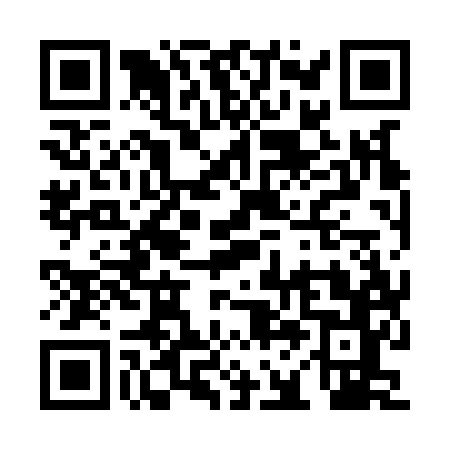 Ramadan times for Kolonja Skrzynice, PolandMon 11 Mar 2024 - Wed 10 Apr 2024High Latitude Method: Angle Based RulePrayer Calculation Method: Muslim World LeagueAsar Calculation Method: HanafiPrayer times provided by https://www.salahtimes.comDateDayFajrSuhurSunriseDhuhrAsrIftarMaghribIsha11Mon4:014:015:5211:403:335:285:287:1212Tue3:593:595:5011:393:355:305:307:1413Wed3:573:575:4711:393:365:325:327:1614Thu3:543:545:4511:393:375:335:337:1815Fri3:523:525:4311:393:395:355:357:2016Sat3:493:495:4111:383:405:375:377:2217Sun3:473:475:3811:383:425:385:387:2418Mon3:443:445:3611:383:435:405:407:2519Tue3:423:425:3411:373:445:425:427:2720Wed3:393:395:3211:373:465:435:437:2921Thu3:373:375:2911:373:475:455:457:3122Fri3:343:345:2711:363:485:475:477:3323Sat3:313:315:2511:363:495:485:487:3524Sun3:293:295:2311:363:515:505:507:3725Mon3:263:265:2011:363:525:525:527:3926Tue3:243:245:1811:353:535:535:537:4127Wed3:213:215:1611:353:555:555:557:4328Thu3:183:185:1411:353:565:575:577:4529Fri3:163:165:1111:343:575:585:587:4730Sat3:133:135:0911:343:586:006:007:4931Sun4:104:106:0712:344:597:027:028:511Mon4:074:076:0512:335:017:037:038:532Tue4:054:056:0212:335:027:057:058:563Wed4:024:026:0012:335:037:077:078:584Thu3:593:595:5812:335:047:087:089:005Fri3:563:565:5612:325:057:107:109:026Sat3:533:535:5412:325:077:117:119:047Sun3:503:505:5112:325:087:137:139:078Mon3:473:475:4912:315:097:157:159:099Tue3:453:455:4712:315:107:167:169:1110Wed3:423:425:4512:315:117:187:189:13